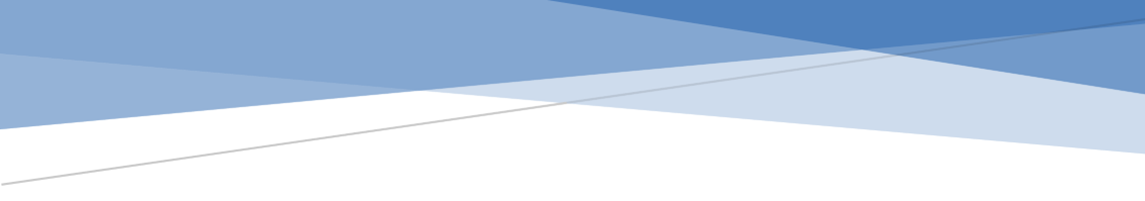 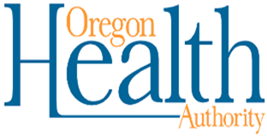 Problem Gambling ServicesTECHNICAL ASSISTANCE VISITTOOLKITProblem Gambling Prevention Program For information pertaining to Oregon Problem Gambling Services and requesting technical assistance for an Oregon based gambling prevention program please contact:  Roxann Jones, Statewide Problem Gambling Prevention & Outreach Specialist, Oregon Health Authority. (503) 947-5548. Roxann.r.jones@dhsoha.state.or.us.April 3, 2018Thank you for participating in an Oregon Problem Gambling Prevention Services Technical Assistance (TA) Visit.   The following tool was developed to help guide the technical assistance visits to assess the program, identify needs, and develop an improvement plan where necessary.  The tool evaluates 6 program elements that are subdivided into 6 dimensions: Organizational Commitment, Staffing, Community Engagement, Assessment, Program Development and Implementation, and Evaluation. The tool’s dimensions are described by way of the program elements listed within the dimension and by asking a core question which reflects the dimension’s focus. Each program element within the dimensions is represented by a set of benchmarks.  Evaluators are asked to rate their program and agency for how well it achieves the provided benchmark using a five-point scale described on the tool.The TA visit is designed to be inclusive of the contractual obligations including the AD 80 Service Element language.  The primary focus of the technical assistance visit is on program development.  A component of program development is assuring program staff are aware of the contractual requirements and relevant AD 80 Service Element language within the contact and appropriately taking measures to implement them.  Therefore, when the TA reviewer meets with program staff to discuss the 6-program dimension within the tool and reviews materials relevant to each program dimension, they will note if attention to AD 80 SE language needs to be addressed through education and through incorporating concerns within an improvement plan.  The intent is that the TA visit is a collaborative process among all involved and constructive in advancing the agency’s involvement and capability in addressing problem gambling prevention efforts within their programs and among the community they serve. Please complete the tool based on the rating guidelines provided and return the completed form to Roxann Jones at roxann.r.jones@dhsoha.state.or.us prior to your scheduled TA visit.  This will allow the reviewers to prepare for the visit by gathering materials that may be helpful in addressing identified improvement areas. Programs should utilize this tool to assess their program elements on an ongoing basis, not just for preparation for TA visit.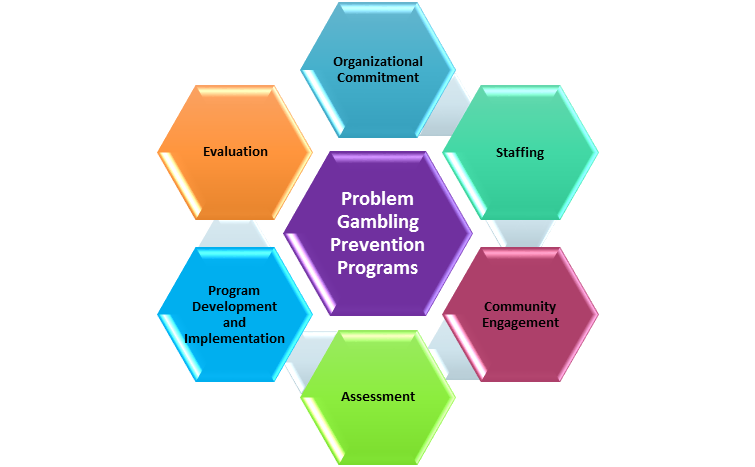 We look forward to meeting with you for your scheduled TA visit!Notes (Explain all Not Applicable selections):Notes (Explain all Not Applicable selections):Notes (explain all Not Applicable selections):Notes (explain all Not Applicable selections):Notes (explain all Not Applicable selections):Notes (explain all Not Applicable selections):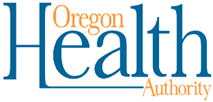 Problem Gambling Services programorganizational Commitment   	Rating:staffing 	Rating:community engagement 	Rating:Assesment 	Rating:Program Development & Implemntation 	Rating:Evaluation	Rating:INTRODUCTIONOREGON PROBLEM GAMBLING PREVENTION SERVICES TECHNICAL ASSISISTANCE VISITPROBLEM GAMBLING PREVENTIONPROBLEM GAMBLING PREVENTIONPROBLEM GAMBLING PREVENTIONPROBLEM GAMBLING PREVENTIONPROBLEM GAMBLING PREVENTIONPROBLEM GAMBLING PREVENTIONI.   Organizational CommitmentHow does your agency demonstrate its commitment to providing problem gambling prevention services?I.   Organizational CommitmentHow does your agency demonstrate its commitment to providing problem gambling prevention services?I.   Organizational CommitmentHow does your agency demonstrate its commitment to providing problem gambling prevention services?I.   Organizational CommitmentHow does your agency demonstrate its commitment to providing problem gambling prevention services?I.   Organizational CommitmentHow does your agency demonstrate its commitment to providing problem gambling prevention services?I.   Organizational CommitmentHow does your agency demonstrate its commitment to providing problem gambling prevention services?Rating GuidelinesRating GuidelinesRating GuidelinesRating GuidelinesRating GuidelinesRating GuidelinesComplete this tool, using the following scale:Not currently being addressed: Program has not developed the program elementProgress is being made: Program is working toward implementing the program elementMeets: Program has addressed the program element sufficiently Exceeds: Program is diligent in upholding program element practices, developing innovative ideas, and has ability to demonstrate leadership and share conceptsNot Applicable: Benchmark does not apply to your program, must explain why in notes sectionComplete this tool, using the following scale:Not currently being addressed: Program has not developed the program elementProgress is being made: Program is working toward implementing the program elementMeets: Program has addressed the program element sufficiently Exceeds: Program is diligent in upholding program element practices, developing innovative ideas, and has ability to demonstrate leadership and share conceptsNot Applicable: Benchmark does not apply to your program, must explain why in notes sectionComplete this tool, using the following scale:Not currently being addressed: Program has not developed the program elementProgress is being made: Program is working toward implementing the program elementMeets: Program has addressed the program element sufficiently Exceeds: Program is diligent in upholding program element practices, developing innovative ideas, and has ability to demonstrate leadership and share conceptsNot Applicable: Benchmark does not apply to your program, must explain why in notes sectionComplete this tool, using the following scale:Not currently being addressed: Program has not developed the program elementProgress is being made: Program is working toward implementing the program elementMeets: Program has addressed the program element sufficiently Exceeds: Program is diligent in upholding program element practices, developing innovative ideas, and has ability to demonstrate leadership and share conceptsNot Applicable: Benchmark does not apply to your program, must explain why in notes sectionComplete this tool, using the following scale:Not currently being addressed: Program has not developed the program elementProgress is being made: Program is working toward implementing the program elementMeets: Program has addressed the program element sufficiently Exceeds: Program is diligent in upholding program element practices, developing innovative ideas, and has ability to demonstrate leadership and share conceptsNot Applicable: Benchmark does not apply to your program, must explain why in notes sectionComplete this tool, using the following scale:Not currently being addressed: Program has not developed the program elementProgress is being made: Program is working toward implementing the program elementMeets: Program has addressed the program element sufficiently Exceeds: Program is diligent in upholding program element practices, developing innovative ideas, and has ability to demonstrate leadership and share conceptsNot Applicable: Benchmark does not apply to your program, must explain why in notes sectionBenchmarks0 = Not currently being addressed 1 = Progress is being made2 = Meets3 = ExceedsNot ApplicableIA. Agency Mission & Vision FitMission: is problem gambling compatibleVision: is problem gambling compatibleOrganizational chart: Includes PG Prevention Services IB. Policy CongruencyAgency/or prevention program gambling policyInfo on PG services on agency website that reflects problem gambling prevention services available and OPGR link for resourcesIC. Service Integration Where applicable agency clients screened for PGPG education integrated into other agency programsEducation about PG provided to agency staffII. StaffingAre staff members adequately trained, resourced, and supported to provide problem gambling prevention services?II. StaffingAre staff members adequately trained, resourced, and supported to provide problem gambling prevention services?II. StaffingAre staff members adequately trained, resourced, and supported to provide problem gambling prevention services?II. StaffingAre staff members adequately trained, resourced, and supported to provide problem gambling prevention services?II. StaffingAre staff members adequately trained, resourced, and supported to provide problem gambling prevention services?II. StaffingAre staff members adequately trained, resourced, and supported to provide problem gambling prevention services?Rating GuidelinesRating GuidelinesRating GuidelinesRating GuidelinesRating GuidelinesRating GuidelinesComplete this tool, using the following scale:Not currently being addressed: Program has not developed the program elementProgress is being made: Program is working toward implementing the program elementMeets: Program has addressed the program element sufficiently Exceeds: Program is diligent in upholding program element practices, developing innovative ideas, and has ability to demonstrate leadership and share conceptsNot Applicable: Benchmark does not apply to your program, must explain why in notes sectionComplete this tool, using the following scale:Not currently being addressed: Program has not developed the program elementProgress is being made: Program is working toward implementing the program elementMeets: Program has addressed the program element sufficiently Exceeds: Program is diligent in upholding program element practices, developing innovative ideas, and has ability to demonstrate leadership and share conceptsNot Applicable: Benchmark does not apply to your program, must explain why in notes sectionComplete this tool, using the following scale:Not currently being addressed: Program has not developed the program elementProgress is being made: Program is working toward implementing the program elementMeets: Program has addressed the program element sufficiently Exceeds: Program is diligent in upholding program element practices, developing innovative ideas, and has ability to demonstrate leadership and share conceptsNot Applicable: Benchmark does not apply to your program, must explain why in notes sectionComplete this tool, using the following scale:Not currently being addressed: Program has not developed the program elementProgress is being made: Program is working toward implementing the program elementMeets: Program has addressed the program element sufficiently Exceeds: Program is diligent in upholding program element practices, developing innovative ideas, and has ability to demonstrate leadership and share conceptsNot Applicable: Benchmark does not apply to your program, must explain why in notes sectionComplete this tool, using the following scale:Not currently being addressed: Program has not developed the program elementProgress is being made: Program is working toward implementing the program elementMeets: Program has addressed the program element sufficiently Exceeds: Program is diligent in upholding program element practices, developing innovative ideas, and has ability to demonstrate leadership and share conceptsNot Applicable: Benchmark does not apply to your program, must explain why in notes sectionComplete this tool, using the following scale:Not currently being addressed: Program has not developed the program elementProgress is being made: Program is working toward implementing the program elementMeets: Program has addressed the program element sufficiently Exceeds: Program is diligent in upholding program element practices, developing innovative ideas, and has ability to demonstrate leadership and share conceptsNot Applicable: Benchmark does not apply to your program, must explain why in notes sectionBenchmarks0 = Not currently being addressed1 = Progress is being made2= Meets3 = ExceedsNot ApplicableIA. SupervisorProgram staff have access to a supervisor with prevention background or consultantSupervisor receives education on PGIIB. Program StaffPG Prevention Coordinator with at least 50% of time devoted to PGSPeer supports from other PG Prevention programs accessedProblem Gambling Prevention Coordinator is a Certified Prevention SpecialistProblem Gambling Prevention Coordinator has completed PG Prevention Training Series or CPS certifiedIIC. TrainingAgency supports continued PG educationIII. Community EngagementHow does your program engage the community to prevent or reduce gambling related harm and promote problem gambling prevention and treatment resources?III. Community EngagementHow does your program engage the community to prevent or reduce gambling related harm and promote problem gambling prevention and treatment resources?III. Community EngagementHow does your program engage the community to prevent or reduce gambling related harm and promote problem gambling prevention and treatment resources?III. Community EngagementHow does your program engage the community to prevent or reduce gambling related harm and promote problem gambling prevention and treatment resources?III. Community EngagementHow does your program engage the community to prevent or reduce gambling related harm and promote problem gambling prevention and treatment resources?III. Community EngagementHow does your program engage the community to prevent or reduce gambling related harm and promote problem gambling prevention and treatment resources?Rating GuidelinesRating GuidelinesRating GuidelinesRating GuidelinesRating GuidelinesRating GuidelinesComplete this tool, using the following scale:Not currently being addressed: Program has not developed the program elementProgress is being made: Program is working toward implementing the program elementMeets: Program has addressed the program element sufficiently Exceeds: Program is diligent in upholding program element practices, developing innovative ideas, and has ability to demonstrate leadership and share conceptsNot Applicable: Benchmark does not apply to your program, must explain why in notes sectionComplete this tool, using the following scale:Not currently being addressed: Program has not developed the program elementProgress is being made: Program is working toward implementing the program elementMeets: Program has addressed the program element sufficiently Exceeds: Program is diligent in upholding program element practices, developing innovative ideas, and has ability to demonstrate leadership and share conceptsNot Applicable: Benchmark does not apply to your program, must explain why in notes sectionComplete this tool, using the following scale:Not currently being addressed: Program has not developed the program elementProgress is being made: Program is working toward implementing the program elementMeets: Program has addressed the program element sufficiently Exceeds: Program is diligent in upholding program element practices, developing innovative ideas, and has ability to demonstrate leadership and share conceptsNot Applicable: Benchmark does not apply to your program, must explain why in notes sectionComplete this tool, using the following scale:Not currently being addressed: Program has not developed the program elementProgress is being made: Program is working toward implementing the program elementMeets: Program has addressed the program element sufficiently Exceeds: Program is diligent in upholding program element practices, developing innovative ideas, and has ability to demonstrate leadership and share conceptsNot Applicable: Benchmark does not apply to your program, must explain why in notes sectionComplete this tool, using the following scale:Not currently being addressed: Program has not developed the program elementProgress is being made: Program is working toward implementing the program elementMeets: Program has addressed the program element sufficiently Exceeds: Program is diligent in upholding program element practices, developing innovative ideas, and has ability to demonstrate leadership and share conceptsNot Applicable: Benchmark does not apply to your program, must explain why in notes sectionComplete this tool, using the following scale:Not currently being addressed: Program has not developed the program elementProgress is being made: Program is working toward implementing the program elementMeets: Program has addressed the program element sufficiently Exceeds: Program is diligent in upholding program element practices, developing innovative ideas, and has ability to demonstrate leadership and share conceptsNot Applicable: Benchmark does not apply to your program, must explain why in notes sectionBenchmarks0 = Not currently being addressed 1 = Progress is being made2 = Meets3 = ExceedsNot ApplicableIIIA. EngagementEngage in community coalitionsServe as ambassadors of PGS to community and service partnersIIIB. Outreach & EducationActively engage in community outreach to promote problem gambling and responsible gambling messagingUtilize relationships and partnerships from agency programs to develop outreach effortsOffer PG education to community across the lifespanIIIC. CoordinationAgency staff collaborate with local PG treatment providersEngage treatment professionals (outside of your PG Tx Providers), such as medical professionals or behavioral health professionals, to provide education on PG and PG resources.Refer individuals seeking help/resources to applicable community resourcesIIID. IntegrationProblem gambling prevention is integrated into other risky behavior prevention strategiesIII. AssessmentHow does your program assess the needs and capacity of your community to develop and implement a plan to prevent or reduce gambling related harm and promote problem gambling prevention and treatment resources?III. AssessmentHow does your program assess the needs and capacity of your community to develop and implement a plan to prevent or reduce gambling related harm and promote problem gambling prevention and treatment resources?III. AssessmentHow does your program assess the needs and capacity of your community to develop and implement a plan to prevent or reduce gambling related harm and promote problem gambling prevention and treatment resources?III. AssessmentHow does your program assess the needs and capacity of your community to develop and implement a plan to prevent or reduce gambling related harm and promote problem gambling prevention and treatment resources?III. AssessmentHow does your program assess the needs and capacity of your community to develop and implement a plan to prevent or reduce gambling related harm and promote problem gambling prevention and treatment resources?Rating GuidelinesRating GuidelinesRating GuidelinesRating GuidelinesRating GuidelinesRating GuidelinesComplete this tool, using the following scale:Not currently being addressed: Program has not developed the program elementProgress is being made: Program is working toward implementing the program elementMeets: Program has addressed the program element sufficientlyExceeds: Program is diligent in upholding program element practices, developing innovative ideas, and has ability to demonstrate leadership and share conceptsNot Applicable: Benchmark does not apply to your program, must explain why in notes sectionComplete this tool, using the following scale:Not currently being addressed: Program has not developed the program elementProgress is being made: Program is working toward implementing the program elementMeets: Program has addressed the program element sufficientlyExceeds: Program is diligent in upholding program element practices, developing innovative ideas, and has ability to demonstrate leadership and share conceptsNot Applicable: Benchmark does not apply to your program, must explain why in notes sectionComplete this tool, using the following scale:Not currently being addressed: Program has not developed the program elementProgress is being made: Program is working toward implementing the program elementMeets: Program has addressed the program element sufficientlyExceeds: Program is diligent in upholding program element practices, developing innovative ideas, and has ability to demonstrate leadership and share conceptsNot Applicable: Benchmark does not apply to your program, must explain why in notes sectionComplete this tool, using the following scale:Not currently being addressed: Program has not developed the program elementProgress is being made: Program is working toward implementing the program elementMeets: Program has addressed the program element sufficientlyExceeds: Program is diligent in upholding program element practices, developing innovative ideas, and has ability to demonstrate leadership and share conceptsNot Applicable: Benchmark does not apply to your program, must explain why in notes sectionComplete this tool, using the following scale:Not currently being addressed: Program has not developed the program elementProgress is being made: Program is working toward implementing the program elementMeets: Program has addressed the program element sufficientlyExceeds: Program is diligent in upholding program element practices, developing innovative ideas, and has ability to demonstrate leadership and share conceptsNot Applicable: Benchmark does not apply to your program, must explain why in notes sectionComplete this tool, using the following scale:Not currently being addressed: Program has not developed the program elementProgress is being made: Program is working toward implementing the program elementMeets: Program has addressed the program element sufficientlyExceeds: Program is diligent in upholding program element practices, developing innovative ideas, and has ability to demonstrate leadership and share conceptsNot Applicable: Benchmark does not apply to your program, must explain why in notes sectionBenchmarks0 = Not currently being addressed 1 = Progress is being made2 = Meets3 = ExceedsNot ApplicableIVA. EngagementProgram identifies stakeholdersProgram engages stakeholders in all aspects of the assessment processProgram shares assessment findings with stakeholders and other community membersIVB. Community Needs AssessmentProgram has established an assessment work group to oversee and conduct the needs and capacity assessmentProgram conducts the Community Assessment within timelines approved by OHA/PGSProgram/work group reviews available data for the following: gambling rate; consequences of behavior, pattern among certain grades, age groups, or areas of the community; and how does your community compare to the state and compares to previous data setsProgram/work group has identified intervening variables and contributing factors that influence gambling behaviorsProgram/ work group uses local information to fill gaps to complete community needs assessment (focus groups, interviews, environmental scans, or local media coverage)Culturally sensitive and responsive to needsIVC. Capacity AssessmentProgram assesses the current capacity to implement prevention activities (human, technical, organizational, financial)V. Program Development and Implementation How does your program develop and implement a comprehensive, logical and data-driven plan to prevent or address gambling related harm and promote problem gambling prevention and treatment resources?V. Program Development and Implementation How does your program develop and implement a comprehensive, logical and data-driven plan to prevent or address gambling related harm and promote problem gambling prevention and treatment resources?V. Program Development and Implementation How does your program develop and implement a comprehensive, logical and data-driven plan to prevent or address gambling related harm and promote problem gambling prevention and treatment resources?V. Program Development and Implementation How does your program develop and implement a comprehensive, logical and data-driven plan to prevent or address gambling related harm and promote problem gambling prevention and treatment resources?V. Program Development and Implementation How does your program develop and implement a comprehensive, logical and data-driven plan to prevent or address gambling related harm and promote problem gambling prevention and treatment resources?V. Program Development and Implementation How does your program develop and implement a comprehensive, logical and data-driven plan to prevent or address gambling related harm and promote problem gambling prevention and treatment resources?Rating GuidelinesRating GuidelinesRating GuidelinesRating GuidelinesRating GuidelinesRating GuidelinesComplete this tool, using the following scale:Not currently being addressed: Program has not developed the program elementProgress is being made: Program is working toward implementing the program elementMeets: Program has addressed the program element sufficientlyExceeds: Program is diligent in upholding program element practices, developing innovative ideas, and has ability to demonstrate leadership and share conceptsNot Applicable: Benchmark does not apply to your program, must explain why in notes sectionComplete this tool, using the following scale:Not currently being addressed: Program has not developed the program elementProgress is being made: Program is working toward implementing the program elementMeets: Program has addressed the program element sufficientlyExceeds: Program is diligent in upholding program element practices, developing innovative ideas, and has ability to demonstrate leadership and share conceptsNot Applicable: Benchmark does not apply to your program, must explain why in notes sectionComplete this tool, using the following scale:Not currently being addressed: Program has not developed the program elementProgress is being made: Program is working toward implementing the program elementMeets: Program has addressed the program element sufficientlyExceeds: Program is diligent in upholding program element practices, developing innovative ideas, and has ability to demonstrate leadership and share conceptsNot Applicable: Benchmark does not apply to your program, must explain why in notes sectionComplete this tool, using the following scale:Not currently being addressed: Program has not developed the program elementProgress is being made: Program is working toward implementing the program elementMeets: Program has addressed the program element sufficientlyExceeds: Program is diligent in upholding program element practices, developing innovative ideas, and has ability to demonstrate leadership and share conceptsNot Applicable: Benchmark does not apply to your program, must explain why in notes sectionComplete this tool, using the following scale:Not currently being addressed: Program has not developed the program elementProgress is being made: Program is working toward implementing the program elementMeets: Program has addressed the program element sufficientlyExceeds: Program is diligent in upholding program element practices, developing innovative ideas, and has ability to demonstrate leadership and share conceptsNot Applicable: Benchmark does not apply to your program, must explain why in notes sectionComplete this tool, using the following scale:Not currently being addressed: Program has not developed the program elementProgress is being made: Program is working toward implementing the program elementMeets: Program has addressed the program element sufficientlyExceeds: Program is diligent in upholding program element practices, developing innovative ideas, and has ability to demonstrate leadership and share conceptsNot Applicable: Benchmark does not apply to your program, must explain why in notes sectionBenchmarks0 = Not currently being addressed1 = Progress is being made2 = Meets3 = ExceedsNot ApplicableVA. Strategic PlanningProgram has a planning team that reviews the needs and capacity assessment including the intervening variables and contributing factors that reflects keystakeholders and community members inputProgram/planning team prioritize risk and protective factors Program/planning team has developed a vision statement and problem statementProgram/planning team has identified goals and measurable objectives and foucspopulation(s)Program/ planning team considers when selecting strategies whether the strategy is appropriate for focus population and intervening variables and contributing factorsVB. Identifying StrategiesProgram ensures that strategies selected are appropriate for focus population and the intervening variables and contributing factorsStrategies are culturally sensitive and responsive to needsProgram utilizes best practice strategiesVC. CapacityProgram ensures that the community has the infrastructure and resources to put the strategies into placeProgram ensures that the community’s overall capacity and level of readiness is in line with the selected strategies or reflects capacity building stepsVD. ImplementationProgram has a clear implementation plan (action plan) that includes the following: goal(s); objectives; prevention and capacity building activities, timeline, who is responsible, and measuresProgram has developed a sustainability planProgram is tracking strategies and reporting quarterly progressProgram has developed a library of resources utilized in program implementationNotes for V. Program Development and Implementation I. EvaluationHow does your program evaluate how well the strategies were implemented and the effectiveness of strategies implemented to prevent or address gambling related harm and promote problem gambling prevention and treatment resources?I. EvaluationHow does your program evaluate how well the strategies were implemented and the effectiveness of strategies implemented to prevent or address gambling related harm and promote problem gambling prevention and treatment resources?I. EvaluationHow does your program evaluate how well the strategies were implemented and the effectiveness of strategies implemented to prevent or address gambling related harm and promote problem gambling prevention and treatment resources?I. EvaluationHow does your program evaluate how well the strategies were implemented and the effectiveness of strategies implemented to prevent or address gambling related harm and promote problem gambling prevention and treatment resources?I. EvaluationHow does your program evaluate how well the strategies were implemented and the effectiveness of strategies implemented to prevent or address gambling related harm and promote problem gambling prevention and treatment resources?I. EvaluationHow does your program evaluate how well the strategies were implemented and the effectiveness of strategies implemented to prevent or address gambling related harm and promote problem gambling prevention and treatment resources?Rating GuidelinesRating GuidelinesRating GuidelinesRating GuidelinesRating GuidelinesRating GuidelinesComplete this tool, using the following scale:Not currently being addressed: Program has not developed the program elementProgress is being made: Program is working toward implementing the program elementMeets: Program has addressed the program element sufficiently Exceeds: Program is diligent in upholding program element practices, developing innovative ideas, and has ability to demonstrate leadership and share conceptsNot Applicable: Benchmark does not apply to your program, must explain why in notes sectionComplete this tool, using the following scale:Not currently being addressed: Program has not developed the program elementProgress is being made: Program is working toward implementing the program elementMeets: Program has addressed the program element sufficiently Exceeds: Program is diligent in upholding program element practices, developing innovative ideas, and has ability to demonstrate leadership and share conceptsNot Applicable: Benchmark does not apply to your program, must explain why in notes sectionComplete this tool, using the following scale:Not currently being addressed: Program has not developed the program elementProgress is being made: Program is working toward implementing the program elementMeets: Program has addressed the program element sufficiently Exceeds: Program is diligent in upholding program element practices, developing innovative ideas, and has ability to demonstrate leadership and share conceptsNot Applicable: Benchmark does not apply to your program, must explain why in notes sectionComplete this tool, using the following scale:Not currently being addressed: Program has not developed the program elementProgress is being made: Program is working toward implementing the program elementMeets: Program has addressed the program element sufficiently Exceeds: Program is diligent in upholding program element practices, developing innovative ideas, and has ability to demonstrate leadership and share conceptsNot Applicable: Benchmark does not apply to your program, must explain why in notes sectionComplete this tool, using the following scale:Not currently being addressed: Program has not developed the program elementProgress is being made: Program is working toward implementing the program elementMeets: Program has addressed the program element sufficiently Exceeds: Program is diligent in upholding program element practices, developing innovative ideas, and has ability to demonstrate leadership and share conceptsNot Applicable: Benchmark does not apply to your program, must explain why in notes sectionComplete this tool, using the following scale:Not currently being addressed: Program has not developed the program elementProgress is being made: Program is working toward implementing the program elementMeets: Program has addressed the program element sufficiently Exceeds: Program is diligent in upholding program element practices, developing innovative ideas, and has ability to demonstrate leadership and share conceptsNot Applicable: Benchmark does not apply to your program, must explain why in notes sectionBenchmarks0 = Not currently being addressed1 = Progress is being made2 = Meets3 = ExceedsNot ApplicableVIA. Evaluation ProcessProgram utilizes specific tools to measure the effectiveness of implemented strategiesProgram utilizes data gathered from evaluation process to adjust strategies and implementation planProgram measures short term outcomesProgram measures long term outcomesProgram analyzes data to evaluate strategy effectivenessProgram quarterly reports detailed progress toward short- and long-term goals, successes, challenges and technical assistance needsProblem Gambling Prevention Program improvement planAgency NameReview DatePrevention CoordinatorManagerReviewer NameDate Plan WrittenRATING INSTRUCTIONS:  For each dimension add all items rated then divide by the number of items assessed.  A dimension rating of less than 3 suggests attention should be provided to developing the service dimension.RATING INSTRUCTIONS:  For each dimension add all items rated then divide by the number of items assessed.  A dimension rating of less than 3 suggests attention should be provided to developing the service dimension.RATING INSTRUCTIONS:  For each dimension add all items rated then divide by the number of items assessed.  A dimension rating of less than 3 suggests attention should be provided to developing the service dimension.RATING INSTRUCTIONS:  For each dimension add all items rated then divide by the number of items assessed.  A dimension rating of less than 3 suggests attention should be provided to developing the service dimension.NeedsStrategiesOutcomeTarget Completion Date:Follow-up Plan:NotesNotesNotesNeedsStrategiesOutcomeTarget Completion Date:Follow-up Plan:NotesNotesNotesNeedsStrategiesOutcomeTarget Completion Date:Follow-up Plan:NotesNotesNotesNeedsStrategiesOutcomeTarget Completion Date:Follow-up Plan:NotesNotesNotesNeedsStrategiesOutcomeTarget Completion Date:Follow-up Plan:NotesNotesNotesNeedsImprovement PlanOutcomeTarget Completion Date:Follow-up Plan:NotesNotesNotessummary                                                                                                     Rating:summary                                                                                                     Rating:summary                                                                                                     Rating: